Уважаемые родители!В гимназии организован «Час психолога», в рамках которого проводятся групповые и индивидуальные консультации, а также занятия для родителей по возникающим проблемным ситуациямВопросы, с которыми вы можете обратиться за помощью:возрастные особенности ребенкаготовность к школе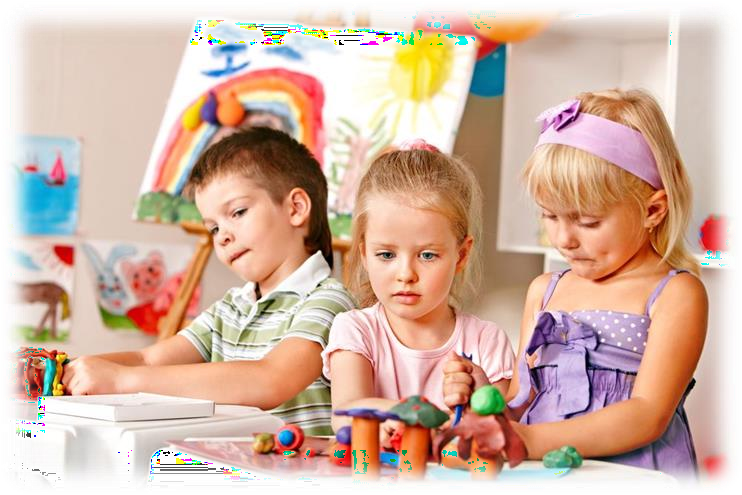 трудности обучения и поведения посттравматическая стрессоваяреакция (ПТСР)насилиепрофориентацияадаптациятревожностьстрахиЕсли Вы желаете повысить уровеньпедагогической компетентности, а также стремитесь к взаимопониманию с вашим ребенком, то будем рады Вас видеть!Педагог-психолог старшего звена-Хирамагомедова Патимат   Абдулаевна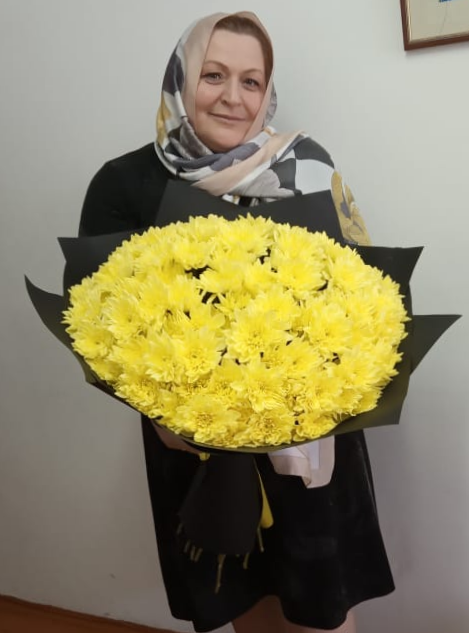 Ибрагимова Патимат Исаевна                                                                Педагог-психолог среднего звена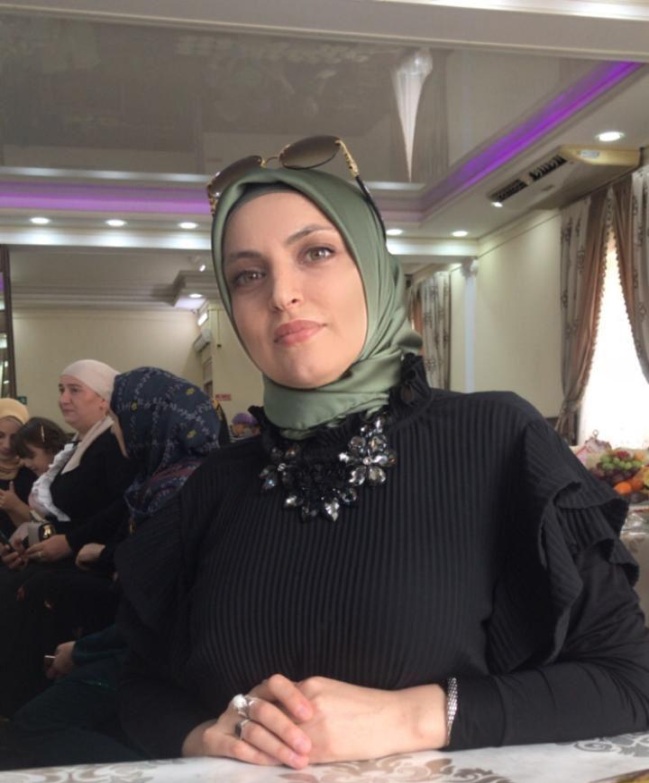     Муслимова Альбина Олеговна   Казимова Аида Гаджимурадовна             Педагоги-психологи младшего звена        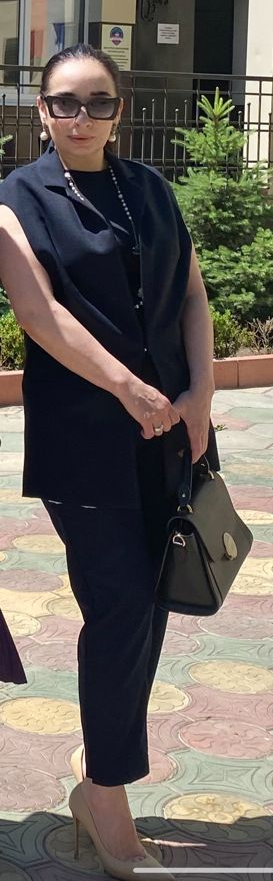 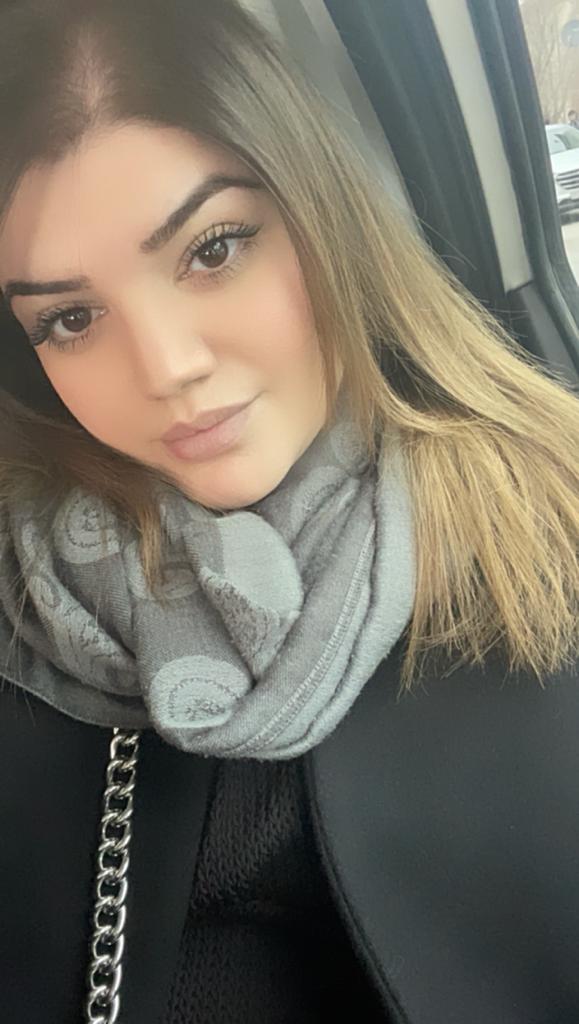 Понедельник8.30-11.00Суббота12:00-14:00Вторник10:00-12:30Четверг12:00-15:00Среда12:00-15:00Пятница15:00-17:00